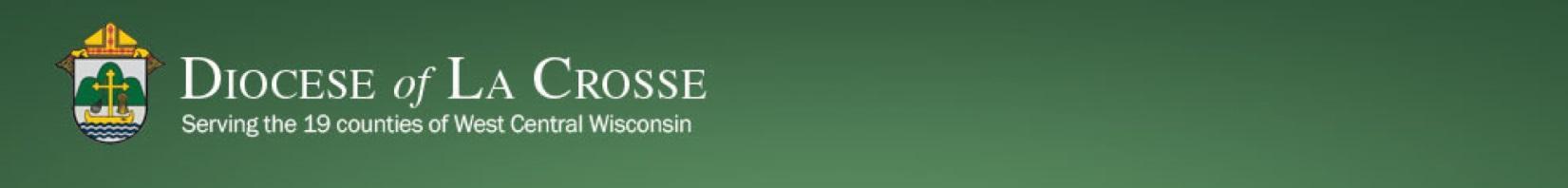 Chancery Bulletin - Vol. 8, No. 5.2 | May 9, 2023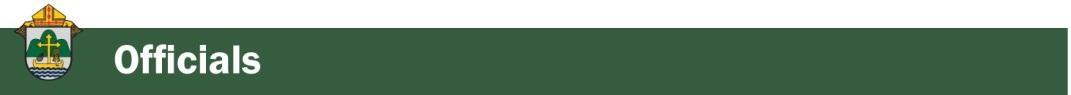 The Most Reverend William Patrick Callahan, D.D., Bishop of La Crosse, makes thefollowing announcements:The Very Reverend Peter J. Kieffer, Parochial Administrator of Immaculate Conception Parish in Alma Center and St. Joseph Parish in Fairview, Dean of the Thorp Deanery, and Chaplain to Hispanic Community in the Alma Center area, is appointed Pastor, effective May 9, 2023.The Reverend Arivu Mariappan, Parochial Administrator of Guardian Angels Parish in Black River Falls, is appointed Pastor, effective May 9, 2023.The Reverend Cryton Outschoorn, Parochial Administrator of St. Mary Parish in Lyndon Station, is appointed Pastor, effective May 9, 2023.“Rebuild My Church” is a three year initiative which seeks to continue and update the efforts accomplished in the last 17 years by bishops, clergy and laity toward strategic planning in the Diocese of La Crosse. The Director’s position is charged with overseeing a three year process of study, consultation, education, and implementation related to parish vitality, diocesan planning and clergy well being. More information regarding the “Rebuild My Church” initiative will be made available as it takes form in the summer 2023.The Reverend Derek J. Sakowski, Pastor of St. Mary Parish in Altoona and St. Raymond of Peñafort Parish in Fall Creek and Chaplain to the Hispanic Community in the Eau Claire area, is named Director of the “Rebuild My Church” Initiative and Priest Wellness Programs for the Diocese of La Crosse with residence at St. Mark Parish rectory in Rothschild, effective July 4, 2023. The Reverend Thomas F. Lindner, Pastor of St. Anne Parish in Wausau and Parochial Administrator of St. Michael Parish and Church of the Resurrection Parish, both in Wausau, is also appointed Pastor of St. Michael Parish and Church of the Resurrection Parish, with continued residence at St. Anne Parish Rectory, effective July 4, 2023.The Reverend Allan L. Slowiak, Pastor of St. Mark Parish in Rothschild, is appointed Associate Pastor of St. Anne Parish, St. Michael Parish and Church of the Resurrection Parish, all in Wausau, with residence at St. Michael Parish rectory, effective July 4, 2023.The Reverend Joseph Albert Saleth, Pastor of St. Therese of the Child Jesus Parish in Schofield, is also appointed Pastor of St. Mark Parish in Rothschild, with continued residence at St. Therese of the Child Jesus Parish rectory, effective July 4, 2023.The Reverend Eric J. Mashak, Associate Pastor of St. Michael Parish and Church of the Resurrection Parish, both in Wausau, and Chaplain to Newman Catholic Middle School and Newman Catholic High School in Wausau, is appointed Associate Pastor of St. Mark Parish in Rothschild and St. Therese of the Child Jesus Parish in Schofield with residence at St. Therese of the Child Jesus Parish rectory in Schofield, effective July 4, 2023.  He retains his assignment as Chaplain to Newman Catholic Middle School and Newman Catholic High School in Wausau.The Very Reverend John A. Potaczek, Pastor of St. Patrick Parish in Mauston and Dean of the Tomah Deanery, is appointed Pastor of St. Peter Parish in Stevens Point and St. Casimir Parish in the Township of Hull, with residence at St. Peter Parish rectory in Stevens Point, effective July 4, 2023. The Reverend Jeyaseelan Yobu, Pastor of St. Bridget Parish in Ettrick and St. Ansgar Parish in Blair, is appointed Pastor of St. Patrick Parish in Mauston, with residence at the parish rectory, effective July 4, 2023.The Reverend Arul Joseph Visuvasam, Pastor of St. Peter Parish in Stevens Point and St. Casimir Parish in the Township of Hull, is granted the status of senior priest, effective June 30, 2023.The Reverend D. Joseph Redfern, Pastor of St. Mary Help of Christians Parish in Colby, is appointed Pastor of St. Joseph Parish in Prescott, with residence at the parish rectory, effective July 4, 2023.The Reverend Arockia Amirtha-Raj Stanislaus is appointed Pastor of St. Mary Help of Christians Parish in Colby with residence at the parish rectory, effective July 4, 2023.The Very Reverend Douglas C. Robertson, Pastor of Our Lady of Peace Parish in Marshfield, is also appointed Pastor of Sacred Heart of Jesus Parish in Marshfield, with continued residence at Our Lady of Peace Parish rectory, effective July 4, 2023.The Reverend Barry P. Saylor, Pastor of Christ the King Parish in Spencer, is also appointed Pastor of Corpus Christi Parish in Bakerville, with continued residence at Christ the King Parish rectory, effective July 4, 2023.The Reverend Gregory J. Bohren, Pastor of St. Agnes Parish in Weston and St. Florian Parish in Hatley, is appointed Pastor of St. Mary Parish in Altoona and St. Raymond of Peñafort Parish in Fall Creek, with residence at St. Mary Parish rectory in Altoona, effective July 4, 2023.The Reverend Jerome Patric Maria Francis, Pastor of St. Vincent de Paul Parish in Wisconsin Rapids is appointed Pastor of St. Agnes Parish in Weston and St. Florian Parish in Hatley, with residence at St. Agnes Parish rectory in Weston, effective July 4, 2023.The Very Reverend Robert A. Schaller, Pastor of SS. Peter and Paul Parish in Wisconsin Rapids is also appointed Pastor of St. Vincent de Paul Parish in Wisconsin Rapids, with continued residence at SS. Peter and Paul Parish rectory, effective July 4, 2023.The Reverend Zacharie Beya-Tshingimba, Pastor of St. Joseph Parish in Prescott, is appointed Associate Pastor of St. Joseph Parish in Prescott with continued residence at St. Joseph Parish rectory in Prescott effective July 4, 2023.The Reverend Arturo Vigueras, Associate Pastor of Holy Family Parish in Arcadia and Most Sacred Heart Parish in Pine Creek, Chaplain to the Hispanic Community in the Arcadia area, and Administrative Director for Emmaus Retreats, is appointed Associate Pastor of St. John the Baptist Parish in Marshfield with residence at the parish rectory, effective July 4, 2023.  He retains his appointment as Administrative Director for Emmaus Retreats.The Reverend Keith J. Kitzhaber, Pastor of Sacred Heart of Jesus Parish in Marshfield and Corpus Christi Parish in Bakerville, is appointed Associate Pastor of Holy Family Parish in Arcadia and Most Sacred Heart Parish in Pine Creek, and Chaplain to the Hispanic Community in the Arcadia area, with residence at Holy Family Parish rectory in Arcadia, effective July 4, 2023.The Reverend Daniel R. Williams, Associate Pastor of St. John the Baptist Parish in Marshfield and Chaplain to Columbus Catholic Middle School and Columbus Catholic High School in Marshfield, is appointed Associate Pastor of SS. Peter and Paul Parish and St. Vincent de Paul Parish in Wisconsin Rapids with residence at SS. Peter and Paul Parish rectory, effective July 4, 2023.The Reverend Timothy M. Reither, Associate Pastor of St. Mary’s Assumption Parish in Durand, Holy Rosary Parish in Lima and Sacred Heart of Jesus Parish in Mondovi, is appointed Associate Pastor of St. Patrick Parish in Onalaska and Chaplain to Aquinas Middle School in La Crosse, with residence at St. Patrick Parish rectory, effective July 4, 2023.The Reverend Samuel C. McCarty, Associate Pastor of Blessed Sacrament Parish and Roncalli Newman Parish both in La Crosse, and Chaplain to Aquinas Middle School in La Crosse, is released from his responsibilities as Chaplain to Aquinas Middle School, effective July 4, 2023.The Reverend Ethan J. Hokamp, Associate Pastor of St. Charles Borromeo Parish in Chippewa Falls and St. Peter Parish in Tilden, and Chaplain to Notre Dame Middle School and McDonell Central Catholic High School in Chippewa Falls, is assigned to complete his studies for an STL in Sacred Liturgy at Santa Croce, Rome and then to St. John Vianney Seminary Studies Abroad program, with residence at the Irish College in Rome, Italy, effective July 4, 2023.Deacon Jared N. Clements, upon ordination to the priesthood, will be appointed Associate Pastor of Our Lady of Peace Parish and Sacred Heart of Jesus Parish, both in Marshfield, and Chaplain to Columbus Catholic Middle School and Columbus Catholic High School in Marshfield, with residence at Our Lady of Peace Parish rectory, effective July 4, 2023.Deacon Alex S. Kren, upon ordination to the priesthood, will be appointed Associate Pastor of St. Charles Borromeo Parish in Chippewa Falls and St. Peter Parish in Tilden, and Chaplain to Notre Dame Middle School and McDonell Central Catholic High School in Chippewa Falls, with residence at St. Charles Borromeo Parish rectory, effective July 4, 2023.Deacon Isaac J. Pecha, upon ordination to the priesthood, will be appointed Associate Pastor of St. Matthew Parish in Wausau and Chaplain to the Hispanic Community in the Wausau area, with residence at St. Matthew Parish rectory, effective July 4, 2023.Deacon John P. Zweber, upon ordination to the priesthood, will be assigned Associate Pastor of St. Mary’s Assumption Parish in Durand, Holy Rosary Parish in Lima and Sacred Heart of Jesus Parish in Mondovi, with residence at Holy Rosary Parish rectory in Lima, effective July 4, 2023.Deacon Raymond R. Draeger, assigned to Sacred Heart Parish in Marshfield and Corpus Christi Parish in Bakerville, is released from his responsibilities at Sacred Heart Parish in Marshfield and is assigned to Christ the King Parish in Spencer effective July 4, 2023.  He retains his assignment at Corpus Christi Parish in Bakerville.Deacon Jerome C. Ruesch, assigned to SS. Peter and Paul Parish in Wisconsin Rapids is also assigned to St. Vincent de Paul Parish effective July 4, 2023.Deacon Tony C. Biolo, assigned to SS. Peter and Paul Parish in Wisconsin Rapids is also assigned to St. Vincent de Paul Parish effective July 4, 2023.Deacon Peter A. Burek, assigned to St. Michael and Church of the Resurrection Parishes, both in Wausau, is also assigned to St. Anne Parish in Wausau, effective July 4, 2023.Deacon John P. McDonnell, assigned to St. Michael and Church of the Resurrection Parishes, both in Wausau, is also assigned to St. St. Anne Parish in Wausau, effective July 4, 2023.Deacon Ervin A. Burkhardt, assigned to St. Anne Parish in Wausau is also assigned to St. Michael and Church of the Resurrection Parishes, both in Wausau, effective July 4, 2023.Deacon Mark C. Quayhackx, assigned to Sacred Heart Parish in Nekoosa and St. Alexander Parish in Port Edwards, is assigned to St. John the Baptist Parish in Plum City and St. Joseph Parish in Arkansaw, effective July 1, 2023.Bishop William Patrick Callahan announces the approval of the opening of Holy Name of Jesus Classical School in Wausau, within the Newman Catholic School System, for the Fall of 2024.<<Top >>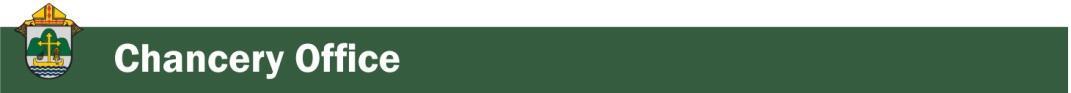 Chancellor Very Rev. William Dhein – 608.791.2655 | wdhein@diolc.orgNo items this week.<<Top >>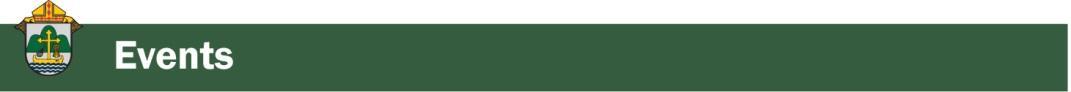 As of May 9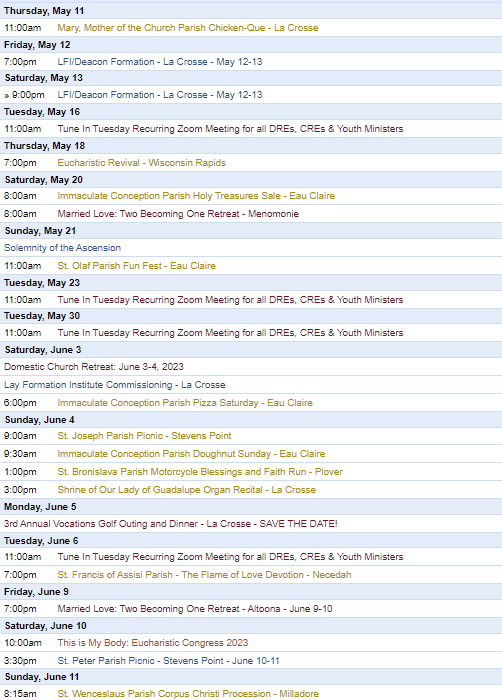 To get your parish events listed on the diocesan calendar, diolc.org/calendar, and in Catholic Life magazine, please send an email to datebook@diolc.org. Make sure you include the following details: date, beginning/ending times, event location, description, menu and cost, etc. If you have any questions, please call Pam Willer at 608.788.1524 for more information.<<Top >>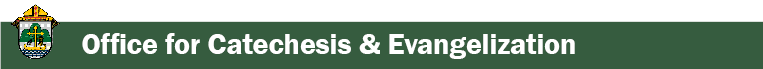 Director: Ann Lankford – 608.791.2658 | alankford@diolc.orgEucharistic Revival Communication / Event UpdatesFor your parish bulletin:
Eucharistic Congress 2023 - Saturday, June 10 with Bishop Barron 
Open to All:  The Diocese of Winona-Rochester is hosting a Eucharistic Congress in Mankato MN on Saturday, June 10th.  This day-long celebration of Christ made present in the Eucharist will be an inspiring event to prepare for the Feast of Corpus Christi.  Reduced cost is available until May 15th.  Adults - $35; Youth 8 to 17 - $15; Children 0 to 7 - FREE.  For a schedule, list of speakers and to register, click here:  eucharist.dowr.org  Bring a car load of family and friends with you for this profound celebration of the Gift of the Holy Eucharist.  Spanish Track is also available.For your parish bulletin: May 28–the Coming of the Holy Spirit on Pentecost
A Minute with Jesus 
32) The Holy Spirit and the Eucharist
Even after the Apostles had experienced the Risen Christ, they were afraid. They gathered with Mary on the day of Pentecost and prayed behind locked doors, waiting as instructed for the Gift of the Holy Spirit. After the Holy Spirit descended upon them on Pentecost, the Apostles were no longer afraid and were equipped to fulfill their mission. It is the same for us today. When we receive the Eucharist, we also receive God the Holy Spirit, to abide in the depths of our hearts. If we allow Him, the Spirit of Truth will transform us and we will no longer be afraid, but be equipped with peace and strength for our mission. Let us then prepare for each Eucharistic encounter in the same way the Apostles prepared for Pentecost, “in prayer … with Mary …” (Acts 1:14).
Let’s pray this right now and every day this week: the Sequence for PentecostCome, Holy Spirit, come! And from your celestial home Shed a ray of light divine!
Come, Father of the poor! Come, source of all our store! Come, within our bosoms shine.
You, of comforters the best; You, the soul’s most welcome guest;
Sweet refreshment here below; In our labor, rest most sweet; Grateful coolness in the heat; Solace in the midst of woe.
O most blessed Light divine, Shine within these hearts of yours, And our inmost being fill!
Where you are not, we have naught, Nothing good in deed or thought,
Nothing free from the taint of ill. Heal our wounds, our strength renew; On our dryness pour your dew; Wash the stains of guilt away:
Bend the stubborn heart and will; Melt the frozen, warm the chill; 
Guide the steps that go astray.
On the faithful who adore, and confess You, evermore. In Your sevenfold gift descend;
Give them virtue’s sure reward; Give them your salvation, Lord;
Give them joys that never end. Amen. Alleluia.For a list of all weekly proclamations up to June 11 (with more to be added regularly), click here: diolc.org/eucharist/learn or use your smartphone’s camera to scan this QR code. Scroll to A Minute with Jesus.Catechetical Leader Information
Gender and Sexual Identity Virtual Event: June 5-8 (2 hours, 45 min. each day)
Conference schedule: Monday June 5 through Thursday June 8, 12 p.m.-2:45 p.m.
How does a Catholic adult or educator respond to a young person regarding sexual and gender questions with truth and charity?

What does it mean to accompany someone lovingly towards God’s plan? Your genuine helpfulness begins with understanding the language and the shape of the issue: confronting a false ideology vs. a merciful discussion with a person. Join us as we traverse this delicate terrain to gain knowledge and clarity with a Catholic lens on a critical cultural issue. Click here for more details and to register: https://www.ruahwoodsinstitute.org/gender-sexual-identity-2023/Cost is $29 for all-access pass, including the recordings available the week after the conference. Sponsored by Ruah Woods Institute. Eucharistic Revival for Parish and School Formation
A Minute with Jesus: May 14 – Sixth Week of Easter 
30) Eucharist means thanksgiving. 
When we receive Jesus, we want to receive Him sincerely and thank Him for the total gift of Himself to us – the greatest Gift possible. When receiving Holy Communion, we receive the gift of Jesus Christ and then we give heartfelt thanks to God for this tremendous blessing. This thanksgiving is the only proper response, for through this gift of Himself in the celebration of the Eucharist under the appearances of bread and wine, Christ gives us the gift of eternal life with Himself in Heaven.
Let’s pray this right now and every day this week: Jesus, help me to have a grateful heart, most especially to our Heavenly Father, to You, and to the Holy Spirit.
This week read how St. Peter speaks words of thanksgiving for all that God our Father has done for us through Jesus Christ in 1 Peter 1: 3-9
Picture of a person receiving Holy CommunionA Minute with Jesus: An ongoing list of concise proclamations are available, up to and including June 11, with more to follow: diolc.org/catechesis/catechetical-leaders-info

Parent’s Participation: Provide parents with A Minute with Jesus, and encourage them to have a 5-minute conversation with their children, regarding what stood out for them from this brief explanation.Free Webinar to Help You Grow – Tuesday, May 16 at 3 pm.Forming Children of Different Ages in the Eucharist: Insights from a Montessorian Perspective
– Dr. Gerard O’Shea, Educating in Christ, Melbourne, Australia. This webinar will be well worth your time.Click here to register for this webinarThe Catechetical Institute is continuing its FREE 2023 webinar series to support catechists, teachers, and leaders. As members of the Diocese of La Crosse, we're free to watch and SHARE these webinars with parishioners, catechists, teachers; all adult learners! If you miss the live webinar, you can watch the recording of it afterward.
<<Top >>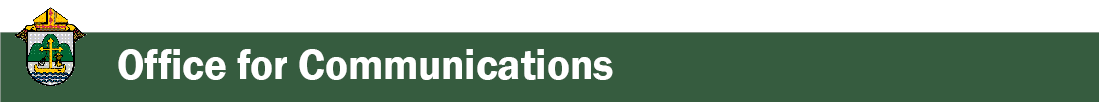 Director: Erik Archer– 608.791.2661 | earcher@diolc.orgParish Roundtable Feedback: 
We are tremendously grateful for everyone who set aside time to join their fellow parish secretaries at our Parish Roundtables. I certainly understand that schedules can prevent attendance so thank you all for making the effort, regardless if you were able to attend. We are a learning organization and want to continue to ensure we create relevant, timely, and valuable roundtables. Please visit forms.office.com/r/syfqeueS6p or use your smartphone’s camera to scan the QR code to the left.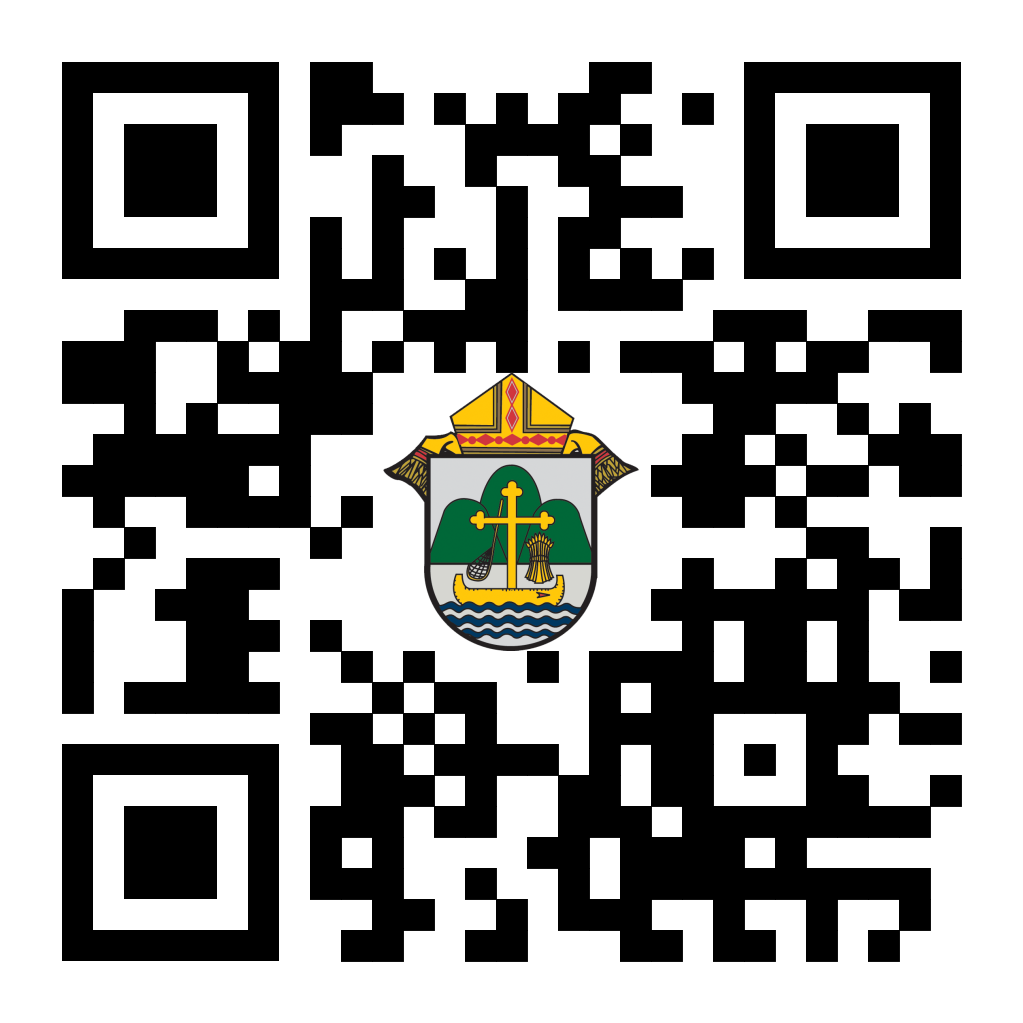 Reminder: “Thank Your Clergy”
More than 400 parishioners sent notes of gratitude and support during Catholic Schools Week when we created a “Thank a Teacher” form, which allowed anyone to submit a thank you note to their teachers, administrators and faculty. With that same idea in mind, we encourage everyone to recognize the good work done by their pastor. You can send a note of encouragement, a promise of prayer or share your favorite story by visiting https://forms.office.com/r/whiaMqUF6y or by using your smartphone’s camera to scan the QR code to the left.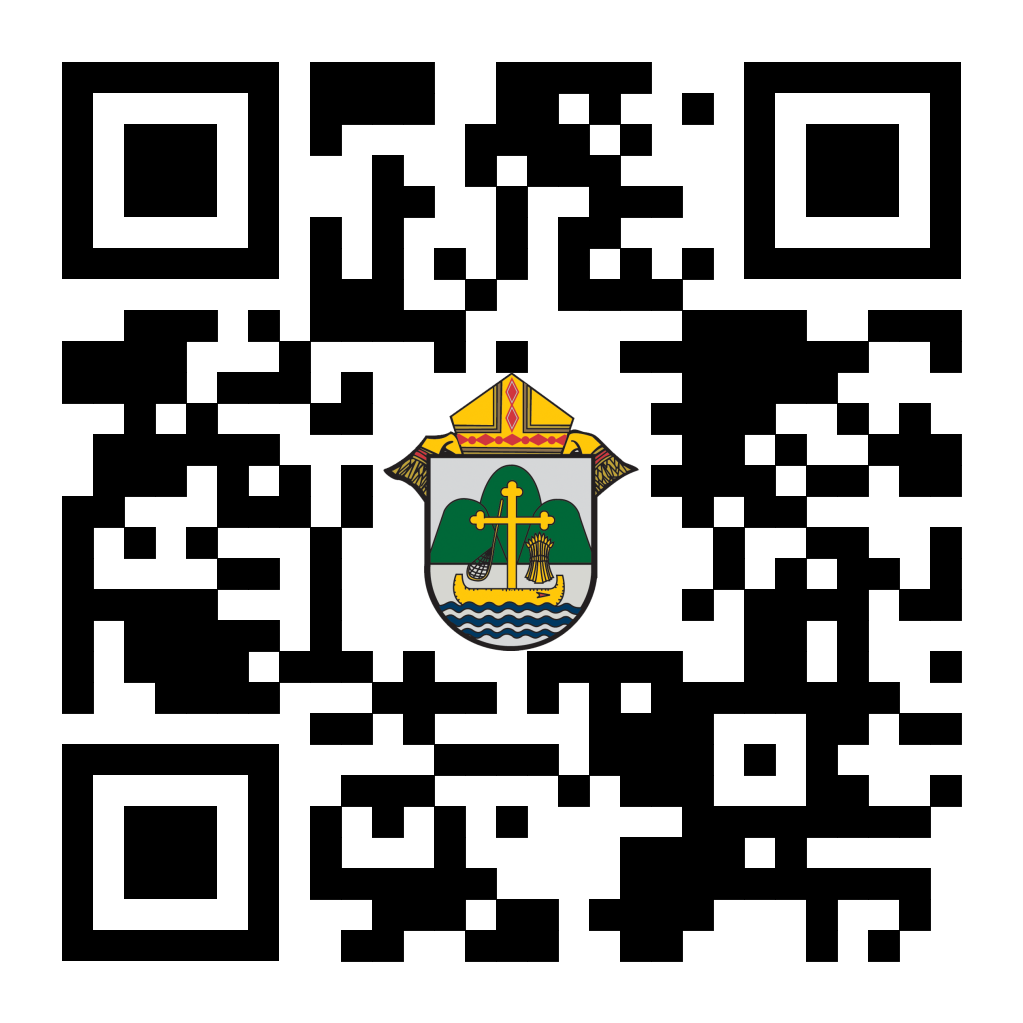 Attention Pastors, Parish Administrative Assistants and Secretaries: For those parishes who wish to have Parish Message Lines on the back cover of the July/August 2023 issue of Catholic Life magazine, please enter them by Friday, May 19. The July/August issue is expected to arrive in homes by Thursday, June 29. Please direct questions to Sr. Donna: dkrzmarzick@diolc.org<<Top >>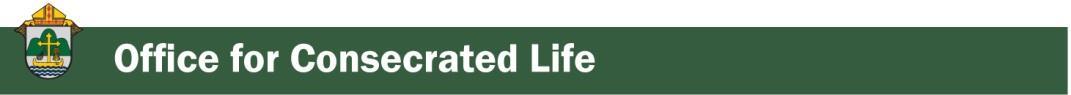 Director: Sr. Donna Krzmarzick, ISSM – 608.791.2690 | dkrzmarzick@diolc.orgNo items this week.<<Top >>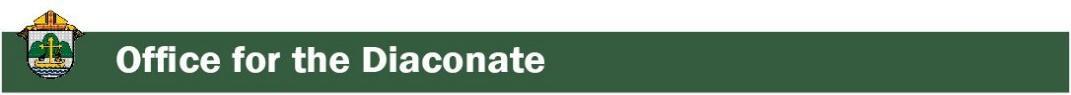 Director: Deacon Bryan Hilts – 608.791.2665| bhilts@diolc.orgReminder: Fall Ministry Days: Oct. 16-17, 2023 – This is a good way to take advantage of Continuing Education Credits. Attendance is encouraged.Reminder: Bishop’s Day with Deacons and their wives: Aug. 12, 2023 – Holy Cross Diocesan Center, La Crosse. Attendance expected.<<Top >>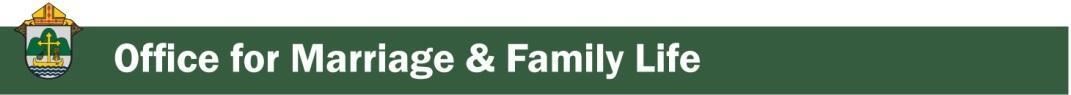 Director: Christopher Rogers – 608.791.2659 | crogers@diolc.orgFor your Parish BulletinDomestic Church Retreat – June 3-4, 2023St. Joseph Parish, 911 Wilson Ave., Menomonie, WI 54751. This Domestic Church Evangelization Retreat begins on Saturday morning at 8:30 a.m. and ends at 4:30 p.m. the following Sunday. During the retreat, couples are invited to delve more deeply into the graces of their shared spiritual journey. The goal of the retreat is to strengthen the couple’s spousal union and lead them to experience complete harmony and joy in their marriage through simple formation and meaningful dialogue that intentionally places Christ in the center. Please visit diolc.org/marriage/marriage-enrichment/ or use your smartphone’s camera to scan the QR code to the left for more information.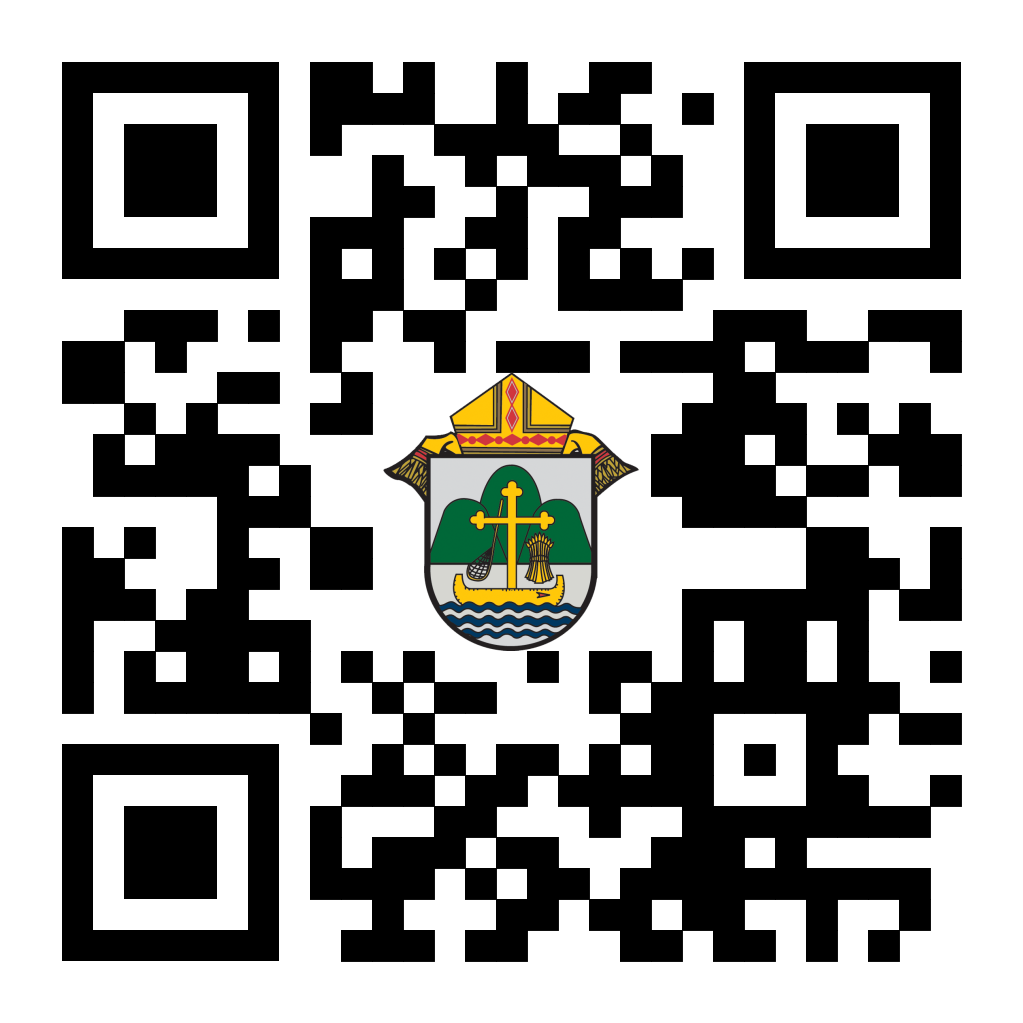 Click on this link to the Facebook event page: fb.me/e/4tCpArGal
Please share on your parish Facebook page.For your parish bulletinWorldwide Marriage EncounterA Worldwide Marriage Encounter Weekend is like springtime. It’s a weekend of fresh air, the rebirth of romance and new beginnings. If you would like to make your marriage even more special than it already is, visit wwme.org, call 563.920.9419 or use your smartphone’s camera to scan the QR code to the left for more information.The next weekend is Sept. 22-24 in Dubuque, IA.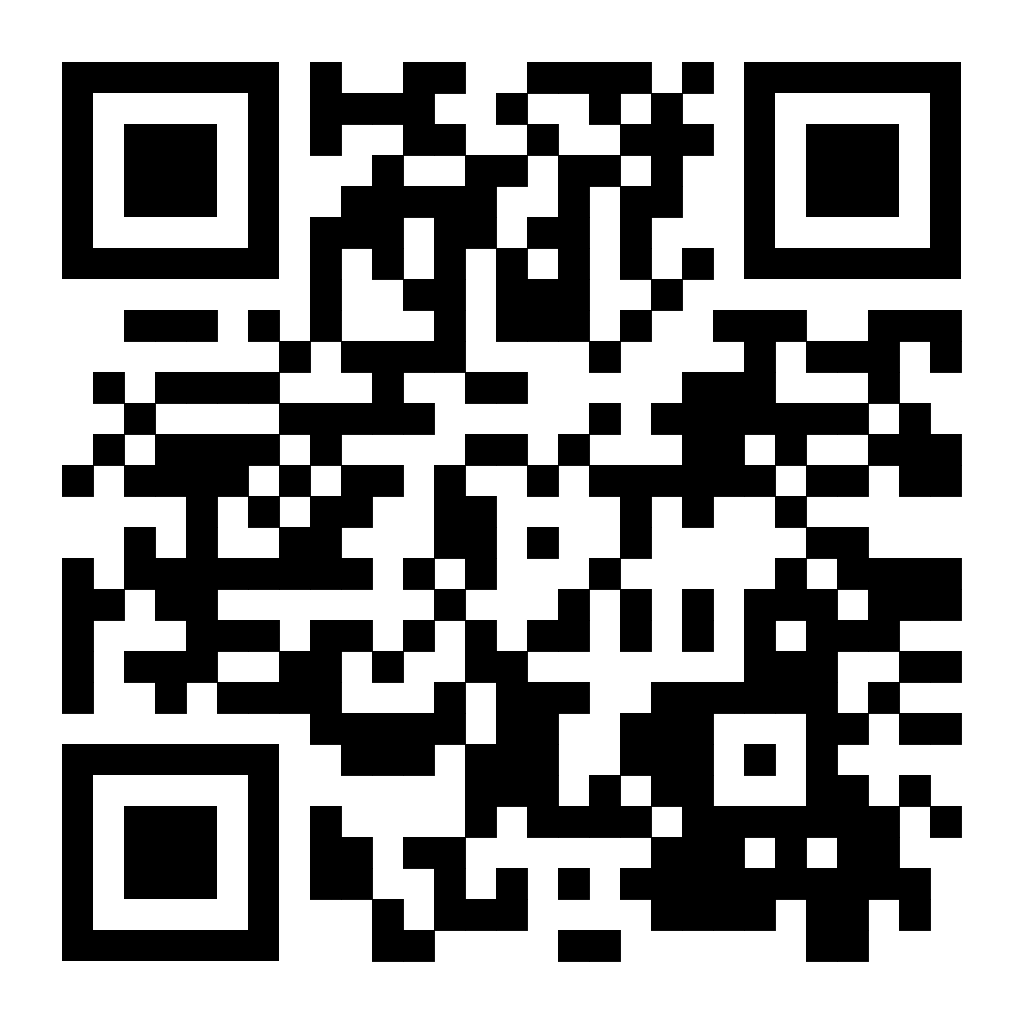 Click on this link to the Facebook event page: fb.me/e/3IxlIi4fA
Please share on your parish Facebook page.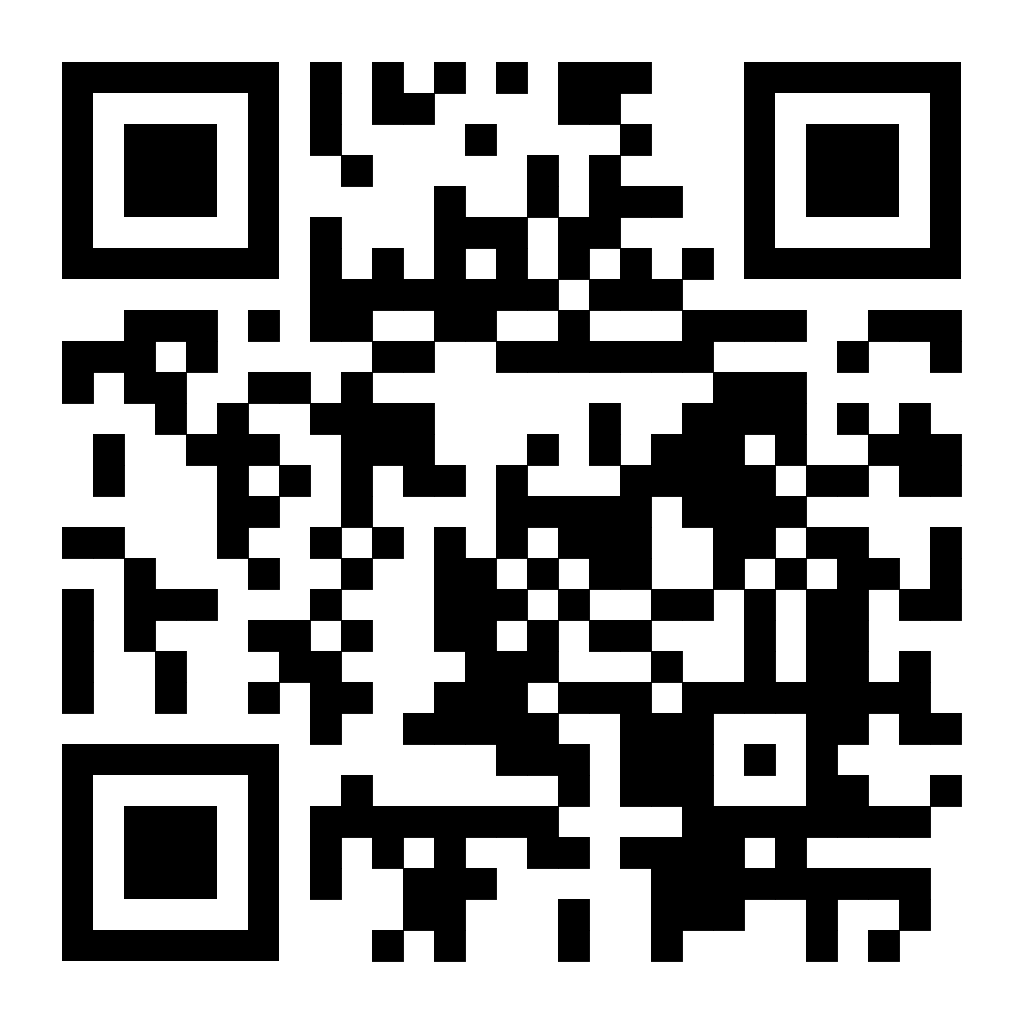 For your parish bulletin
A new episode of our web series/podcast, “Unscripted,” is now available!
We would most appreciate you sharing this short blurb in your parish bulletin: “UNSCRIPTED” is a new web series/podcast from the Office for Family Life where we talk with people you may know. Watch or listen to more episodes of “Unscripted”at open.spotify.com/show/0Prml0VoA912UYywRwLSaj or use your smartphone’s camera to scan the QR code to the left.For your parish bulletin
Family Camp at Crosswoods Camp! For more information, visit crosswoods.camp Reminder: Marriage Enrichment and Parenting ResourcesFor Your Marriage Website – foryourmarriage.org/ or use your smartphone’s camera to scan the QR code to the left.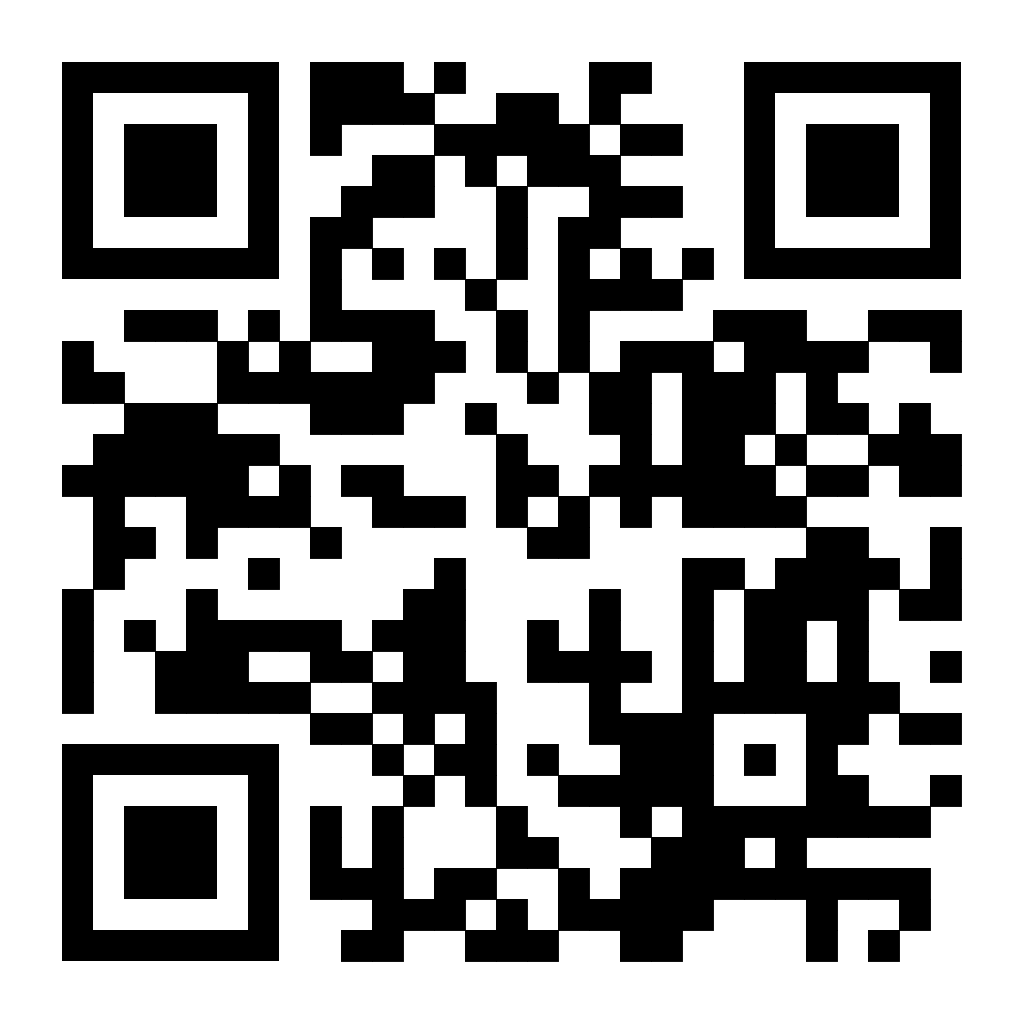 This website from the USCCB helps couples at all stages of life to understand and live God’s plan for happy, holy marriages.Teaching the Way of Love – twl4parents.com/ or use your smartphone’s camera to scan the QR code to the left.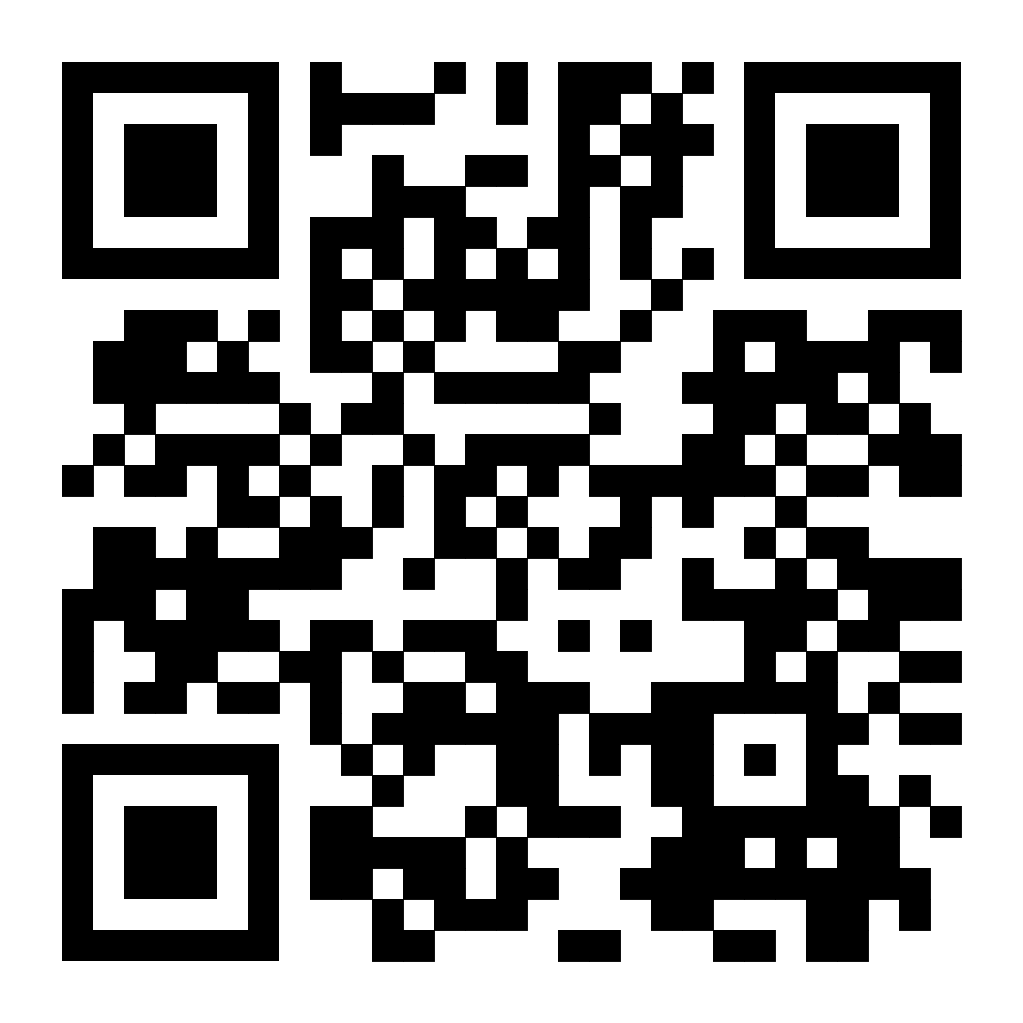 This website is full of encouragement and tips for parents to continue to be the primary educators of their children.Reminder: Diocesan Website for Clergy and Marriage Ministers Regarding Marriage PreparationUse this link: diolc.org/marriage/marriage-preparation/marriage-preparation-for-ministers/ to go directly to the section of our website containing resources for clergy and marriage ministers. There are step-by-step instructions, downloadable guidelines, downloadable forms and much more! Please let us know if we can assist you in this ministry. Reminder: Process for Training FOCCUS Facilitators The process for training FOCCUS facilitators is as follows: Each parish needs to contact FOCCUS directly to set up an account for your parish, if one has not already been set up and then train your couples directly through FOCCUS. The contact person at FOCCUS is Max Allen. He is happy to work directly with your parish priest or contact person. His contact information is: email: mrallen@foccusinc.com or phone: 402.827.3735 ext. 1317. <<Top >>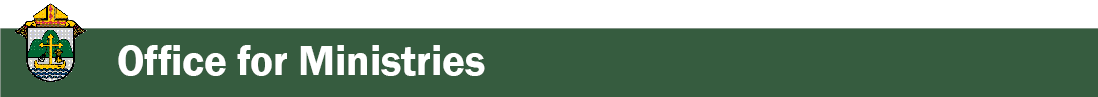 Director: Christopher Ruff – 608.791.0161 | cruff@diolc.orgFor Your Parish Bulletin: Be Part of an Amazing Adventure in Faith – Join the Lay Formation Institute! Registration is now open for the next two-year Lay Formation cycle that begins in the fall of 2023. Draw closer to Christ and deepen your knowledge of the Faith in a joyful community of learners! See complete information and application form at diolc.org/lay-formation or use your smartphone’s camera to scan the QR code to the left. Discuss with your pastor and contact the Office for Ministries and Social Concerns at ministries@diolc.org or call 608.791.0161. 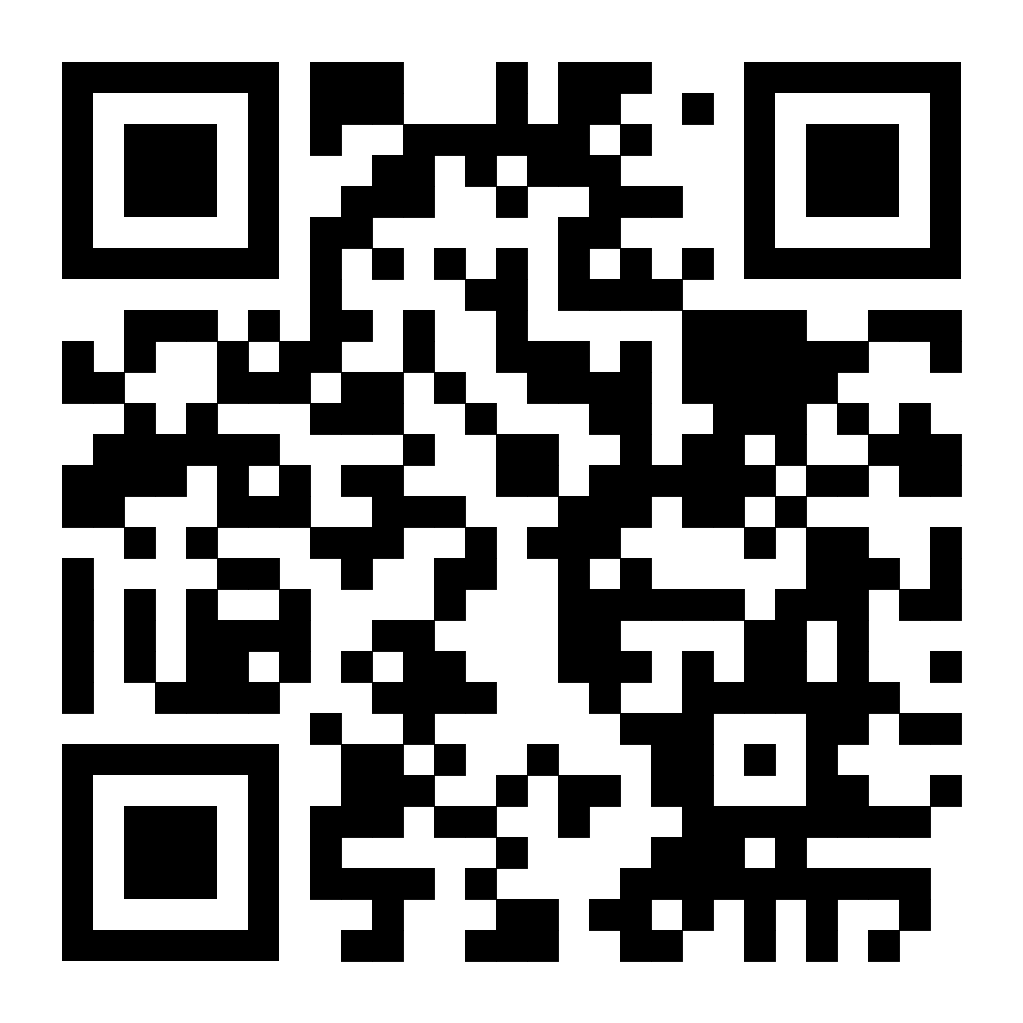 <<Top >>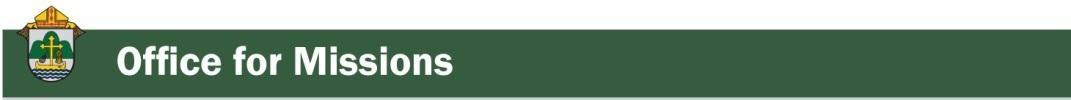 Director: Fr. Woodrow Pace – 608.791.2676 | wpace@diolc.orgMCA – Lenten Mite Box Program: Joyous Easter Season greetings to all! Many thanks to all parish Religious Ed Programs and Catholic Schools who have already sent in their monetary donations received from the Lenten Mite Boxes. These sacrifices of “children helping children” are greatly appreciated! Please send any remaining donations to the Mission Office. Mission Coop 2023: Many missionaries and pastors have already worked together to finalize their appeal schedules for this summer. Kudos on a job well done. Thank you.To Pastors: Your extra time and work is much appreciated. Missionary bishops and superiors depend on the connections they make with your parishioners for their efforts to evangelize, teach and serve the people God has entrusted to them!To Missionaries: Please send a copy of the final schedule to the Mission Office, including the weekend date and the name of the priest/missionary doing the appeal. All missionaries giving appeals who are not serving in the Diocese of La Crosse must submit a Letter of Suitability to the Mission Office from their bishop or provincial BEFORE the appeal is given. Even if there is a pending change in assignment for the pastor or the alignment of parishes, please arrange a weekend for the appeal. If you have any questions, do not hesitate to let us know in the Mission Office. World Mission Sunday – Oct. 22, 2023 (always the penultimate Sunday in October): Although it is still early, we need to send our parish WMS envelope and poster orders to our national office very soon. If parishes have any change in numbers and/or directions where they should be mailed from last year’s information, please let the Mission Office know by May 23. The same number and mailing addresses will be used as last year if we do not hear from you. Many parishioners already receive WMS envelopes in their parish packets, but parishes may benefit from a small amount to leave in church entryways. Envelopes can be ordered in increments of 50 and posters as requested.<<Top >>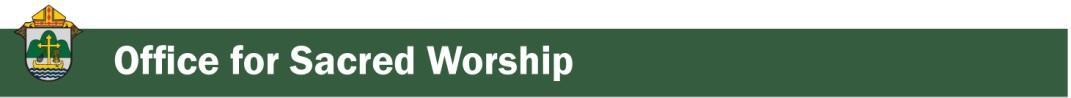 Director: Christopher Carstens – 608.791.0161 | ccarstens@diolc.orgRCIA Webinar from Franciscan University
Tuesday, May 30 at 1 p.m.: “Renewing the Vision for the Catechumenate: Trusting Mother Church’s Wisdom in the Order of Christian Initiation of Adults (OCIA)” with Dr. Scott Sollom and Dr. Bill Keimig of the Catechetical Institute, Franciscan University of Steubenville. Visit us06web.zoom.us/webinar/register/WN_na70hh9nQB-NVVk-p-bOIA#/registration to register for this free webinar.Prayers for Farming and Rural Life
As spring and planting season arrives, remember to support those who grow our food and fulfill God’s command to “till the earth and keep it.” Please find below possible intercessions for the Universal Prayer that can be used at Sunday Masses around the time of spring planting or throughout the year. Also consider offering a blessing for seeds, soi, or crosses that are placed in fields and gardens, which the people can bring to Mass that weekend to be blessed. Consider also going out to parishioners’ farms to bless their fields.Sample Intercessions for Sunday Mass
For favorable weather during planting season: that the fruits of the earth may provide food enough for all people and provide for the livelihoods of farmers and growers. Let us pray to the Lord.For farmers and their families, and for those who work in agriculture: that they be good stewards of the goods of the earth and receive what they need for their spiritual and material well being. Let us pray to the Lord.For farmers who are struggling to make ends meet: that they may be encouraged by the support of their neighbors, their parish and all of God’s people. Let us pray to the Lord.For a greater knowledge and love of rural life: that its values, traditions and faith be nurtured in our communities. Let us pray to the Lord.Prayer to St. Isidore
Good Saint, we are told that your devotion to the Holy Sacrifice of the Mass was so great that you would rise before it was light in order to be able to attend Mass before beginning your work in the fields. Obtain for us, we pray, some of that loving devotion to the Holy Sacrifice of the Mass. There it is that the fruits of our farm labor, bread and wine, are brought and offered to God by the priest. Then, in the Consecration, Christ Himself, Body and Blood, Soul and Divinity, becomes present on our altars under the appearances of this same bread and wine. And in what was the altar bread, He comes to us to be the very food of our souls. If we deeply realize the value and beauty of Holy Mass, we will be very happy to attend as often as we possibly can. Help us to understand that in the Mass we offer ourselves to God with Christ by the hands of the priest. There we can bring to God all that we do, and offer it to Him in union with His Holy Sacrifice. The more often we do this now, the happier we shall be hereafter. Good Saint Isidore, bless us and our labors, that we may someday reap the reward of good works with you in heaven. Amen.For more information and texts of various blessings, contact Father Daniel Sedlacek, Chaplain of the Diocesan Rural Life Committee, at frdanielsedlacek@gmail.com. If you want to learn more about rural life, go to: www.diolc.org/social-concerns/rural-life.<<Top >>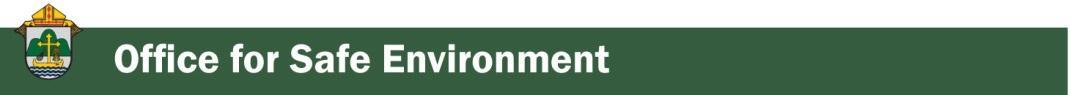 Director: Teresa Brown – 608.791.2679 | tbrown@diolc.orgDIOCESE OF LA CROSSE GUIDELINES FOR REPORTING INSTANCES OF CHILD ABUSEThe Diocese of La Crosse, through its policies and procedures, seeks to provide a prompt, appropriate and compassionate response to reporters of sexual abuse of a child by any diocesan agent (bishop, priest, deacon, employee, religious, vendor or volunteer). Anyone wishing to make a report of an allegation of sexual abuse should send that report to Mrs. Teresa Brown, Complaint Intake Agent, at the Diocese of La Crosse, P.O. Box 4004, La Crosse, WI 54602-4004. Alternatively, you can contact Mrs. Brown at 608.791.0179 or intakeagent@diolc.org. The reporting form is available through the Diocese of La Crosse Office of Safe Environment or on the diocesan website at: diolc.org/safe-environment/reporting. Individuals are also encouraged to take their reports directly to civil authorities. Copies of the diocesan policy are available through your local Parish and on the diocesan website. If you have any questions about the Diocese of La Crosse and the implementation of the Charter for the Protection of Children and Young People, please contact Teresa Brown, Diocese of La Crosse, at 608.791.2679 or tbrown@diolc.org.<<Top >>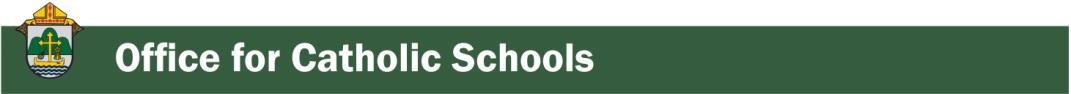 Superintendent: Thomas Reichenbacher – 608.788.7707 | treichenbacher@diolc.orgNo items this week.<<Top >>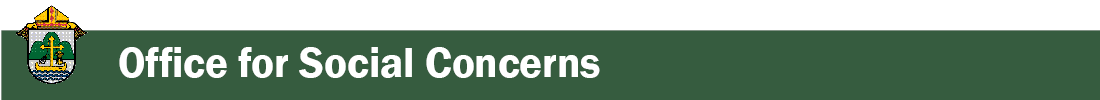 Director: Christopher Ruff – 608.791.0161 | cruff@diolc.orgReminder, For Your Parish Bulletin:Chalice of Mercy is in Ukraine, Needs our Help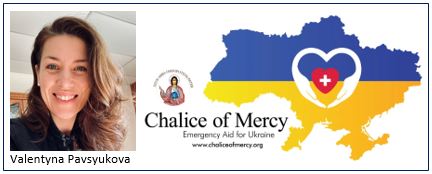 Please donate to the Ukrainian relief efforts of Chalice of Mercy if you are able, and pray for the safety of their volunteers on the ground there, who put their lives on the line. Financial assistance is the biggest need at this time. To give, visit chaliceofmercy.org/donate or use your smartphone’s camera to scan the QR code to the left.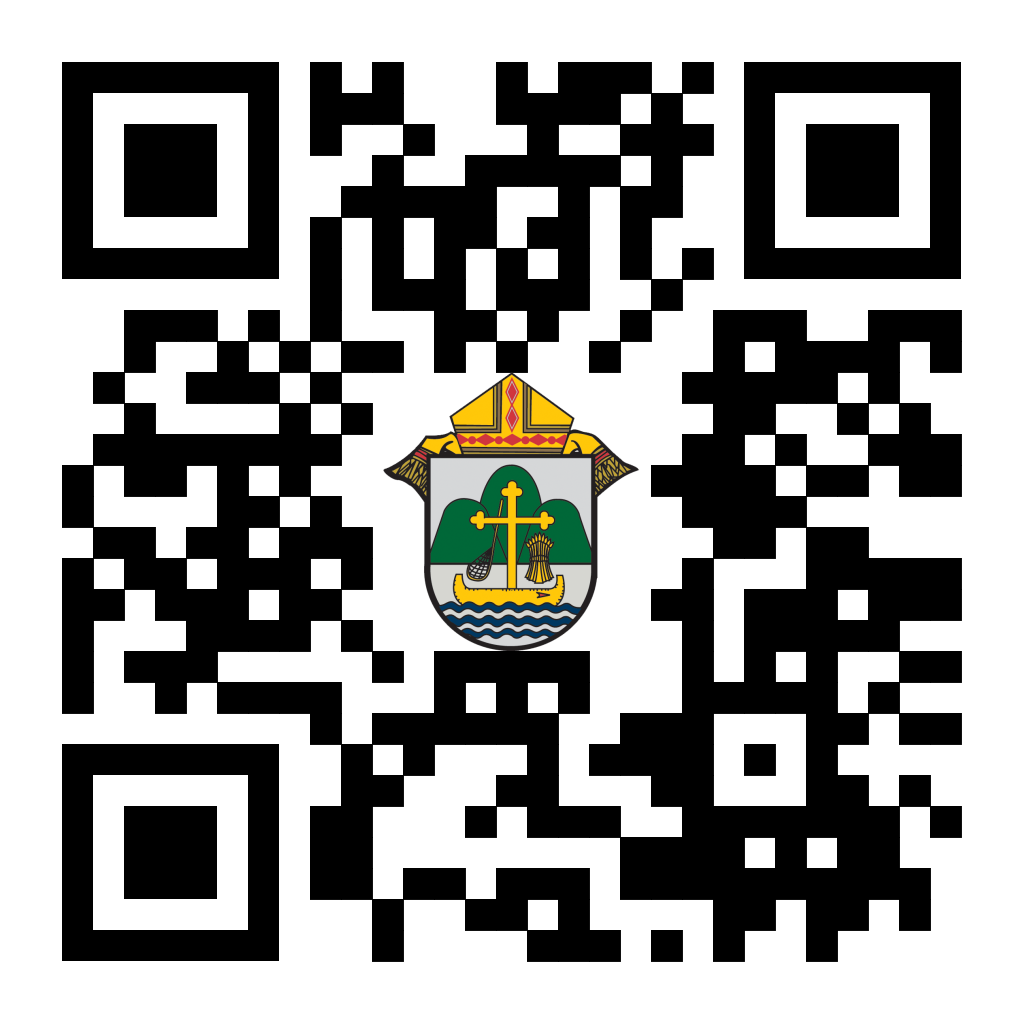 Reminder: Tell the House to pass the No Taxpayer Funding for Abortion Act
The House of Representatives is considering whether to bring the No Taxpayer Funding for Abortion Act (H.R. 7) to a vote, and the U.S. Bishops are asking you to make your voice heard in support of this bill. To reach out to your U.S. Representative, visit the USCCB action alert page at votervoice.net/USCCB/home or use your smartphone’s camera to scan the QR code to the left.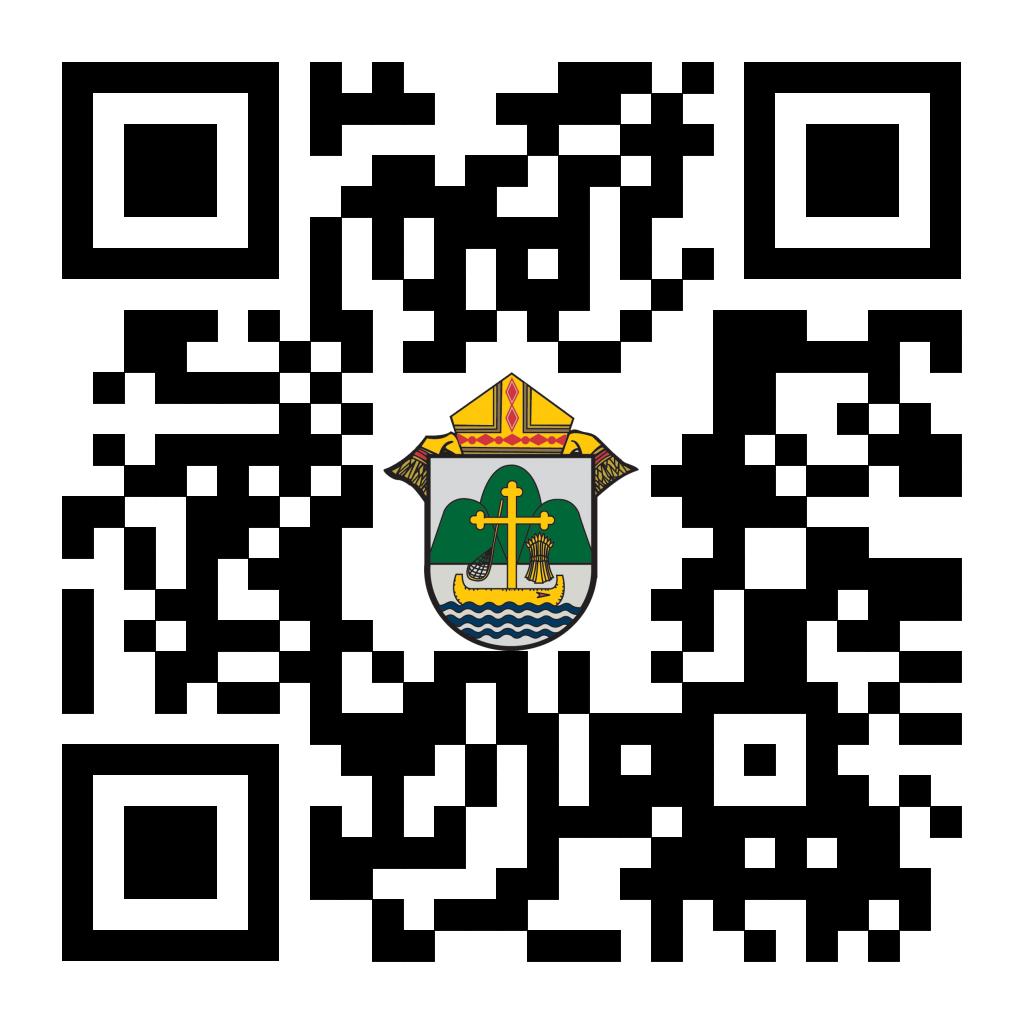 
For Your Parish Bulletin:
Pregnant and in distress? Confidential help is available.
Make a confidential call to Catholic Charities at 844.644.7223 (844.64.GRACE) or text 715.600.6391. To learn more, visit cclse.org/i-think-im-pregnant, or scan the QR code to the left. For additional pregnancy support resources and locations, visit diolc.org/pregnancy-resources.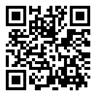 Reminder: Help Catholic Charities love our Neighbors in Need Catholic Charities reaches out to our neighbors in need in so many ways, from providing shelter to the homeless in our midst, to giving hope and support to moms before and after birth, to working with married couples looking to adopt, to assisting the poor and people with disabilities. To find out more, and how you can help, visit cclse.org or use your smartphone’s camera to scan the QR code to the left.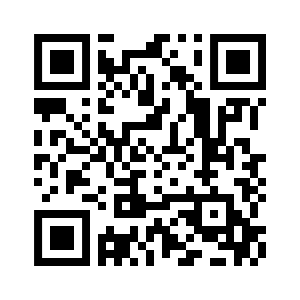 
<<Top >>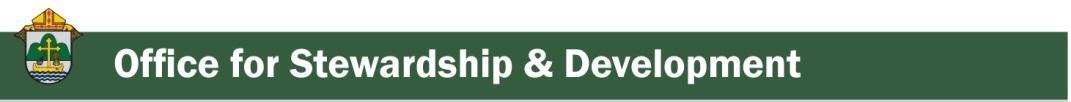 Director: Jeff Reiter – 608.791.2653 | jreiter@diolc.orgStewardship Bulletin Reflections for Weekends:05/14https://diolc.org/wp-content/uploads/2023/04/05.14.23-stewardship-bulletin-announcements.pdf05/21https://diolc.org/wp-content/uploads/2023/04/05.21.23-stewardship-bulletin-announcements.pdf05/28https://diolc.org/wp-content/uploads/2023/05/05.28.23-stewardship-bulletin-announcements.pdf 06/04https://diolc.org/wp-content/uploads/2023/05/06.04.23-stewardship-bulletin-announcements.pdf Stewardship Homily Reflections
Stewardship reflections for your homily development:For Weeks 05/14- 06/04/23: https://diolc.org/wp-content/uploads/2023/05/Homily-Guide-05.09.23.pdf Reminder: Planned Giving – Leaving a Legacy, Wills, Bequest and Endowments
We have inherited such treasures from our parents, grandparents and great-grandparents, those whose shoulders we stand on today. Now it is our turn to ensure future generations can enjoy the reverence and beauty of a well-maintained parish. Leveraging the Capital Campaign and providing parishioners with information on Endowments, Trusts and Bequests are just a few ways a parish can help prepare for its future. Our Estate Planning Guide can help people save several hundred dollars in legal and financial estate planning costs. We have sent out several hundred copies per individual request, and each Parish has received a copy. Do not hesitate to contact our office if you want additional copies. Our Planned Giving website is diolclegacy.org. People can find calculators, additional information, sign up for a newsletter and request copies of specific estate planning guides and information.If you would like more legacy-giving information, presentations or ads for your Parish bulletin, please do not hesitate to contact our office or the Catholic Foundation of West Central Wisconsin (cfwcw.org) at 608.519.9892 or email: jreiter@cfwcw.org..<<Top >>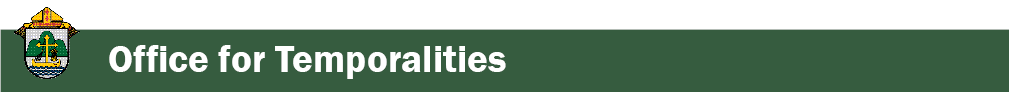 Diocesan Finance Officer: James Reider – 608.791.2668 | jreider@diolc.org Health Enews from Catholic Mutual GroupPlease click here for the April edition of CMG Health Enews.<<Top >>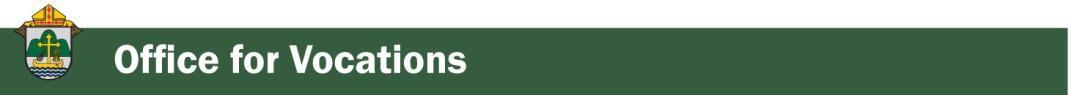 Director of Vocation Recruitment: Fr. Nate Kuhn – 608.791.2666 | nkuhn@diolc.orgReminder: 3rd Annual Vocations Golf Outing & DinnerJune 5th, 2023 at the Fox Hollow Golf Course – La Crosse. There is a noon shotgun start. Dinner at 6 p.m. To register by mail, download the registration form in the brochure, complete it, and return it to: Diocese of La Crosse, P.O. Box 4004, La Crosse, WI 54602-4004. The registration form is found here: diolc.org/wp-content/uploads/2023/04/Golf_tri-fold_FINAL_FILLABLE.pdf or use your smartphone’s camera to scan the QR code to the left.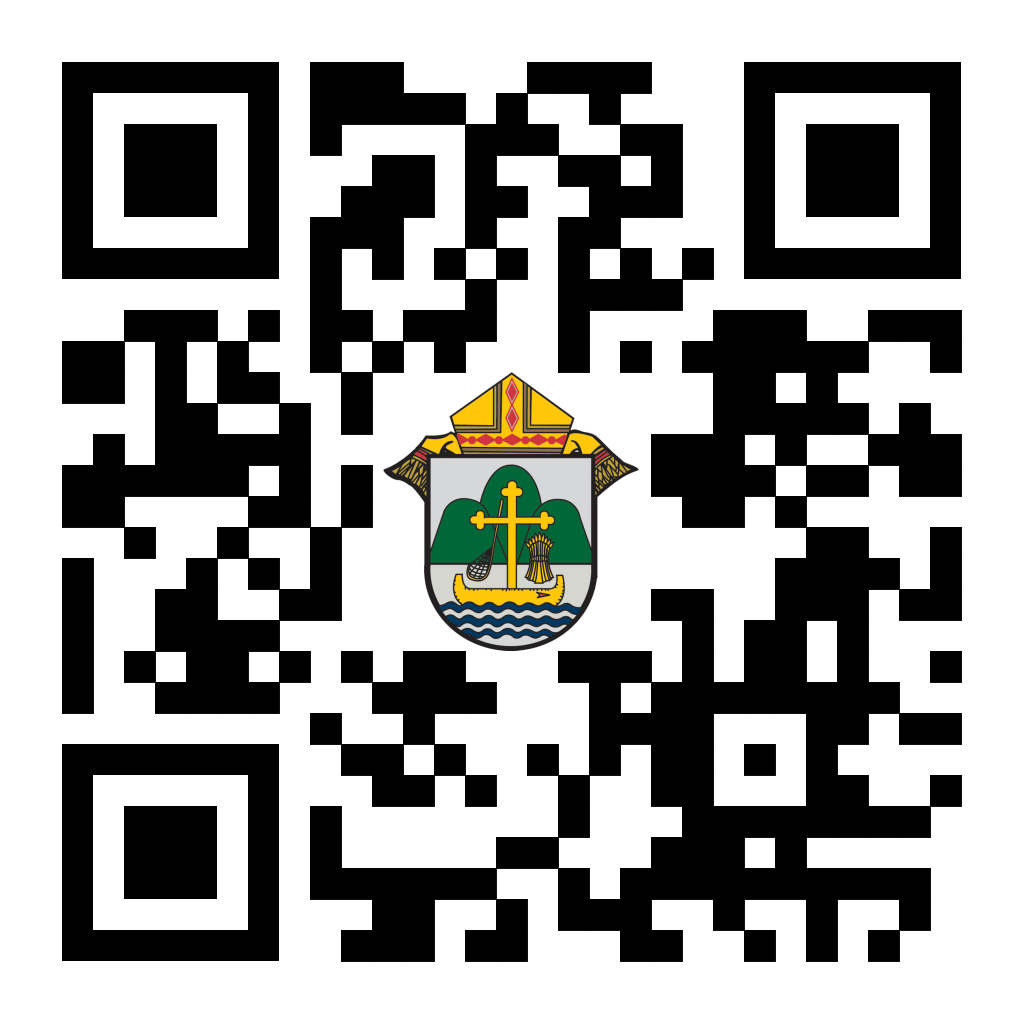 
Celebrate the ordination of:Deacon Alex Scott Kren
Deacon John Patrick ZweberDeacon Jared Nicholas ClementsDeacon Isaac John PechaSaturday, June 24 at 10 a.m. at St. Joseph the Workman Cathedral, 530 Main St., La Crosse.
Vocations IntercessionsPlease include the following intercession for vocations for your Sunday prayers of the faithful.That we may be signs of God's presence and love in the world as we discern where our Lord is calling us to serve.Consider adding a vocations paragraph to your parish bulletin. Below is an example – they will be changed each week. Feel free to use any or all of them.Have you ever wondered if the Lord is calling you to be a priest? To begin the conversation or to inquire about what it means to be a priest, please contact me: Fr. Nate Kuhn, Director of Vocational Recruitment for the Diocese of La Crosse, 3710 East Ave. S. PO Box 4004, La Crosse, WI 54602; or by phone at: 608.791.2667. God bless you!<<Top >>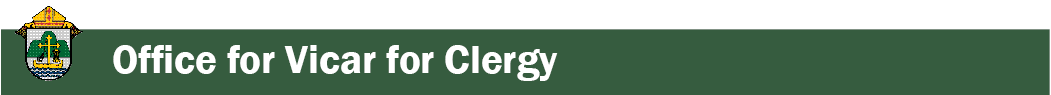 Director: Very Rev. Woodrow H. Pace – 608.791.2689 | wpace@diolc.orgPriest Reminder for Evenings of Recollection: Thank you to the many priests who participated in the first effort on Dec. 1, 2022. The evening was grace-filled and uplifting. This continued support for priests through the scheduled Evenings of Recollection are posted for the year on the Vicar for Clergy webpage. Please scroll down the page and select the location of Wausau. Once you indicate that you are registering one participant, a menu will appear. Then you can select the date from the drop down menu titled, “Evening of Recollection.”Next Dates:
May 18, 2023 at Holy Name Parish in Wausau – Fr. Clayton Elmhorst will be the speaker.Priest Unity Days 2023
You are invited to Priest Unity Days 2023. This year’s event will begin on Thursday, June 22 and conclude on Saturday, June 24 at the Ordination of Deacons Jared Clements, Alex Kren, Isaac Pecha, and John Zweber at St. Joseph the Workman Cathedral. Registration will be from noon-1 p.m. on Thursday, June 22. Fr. Kizewski will be our speaker. More information to come later – including hotel accommodations. Registration is online. Register at: diolc.org/vicarforclergy/priest-unity-days-registration/ or use your smartphone’s camera to scan the QR code to the left.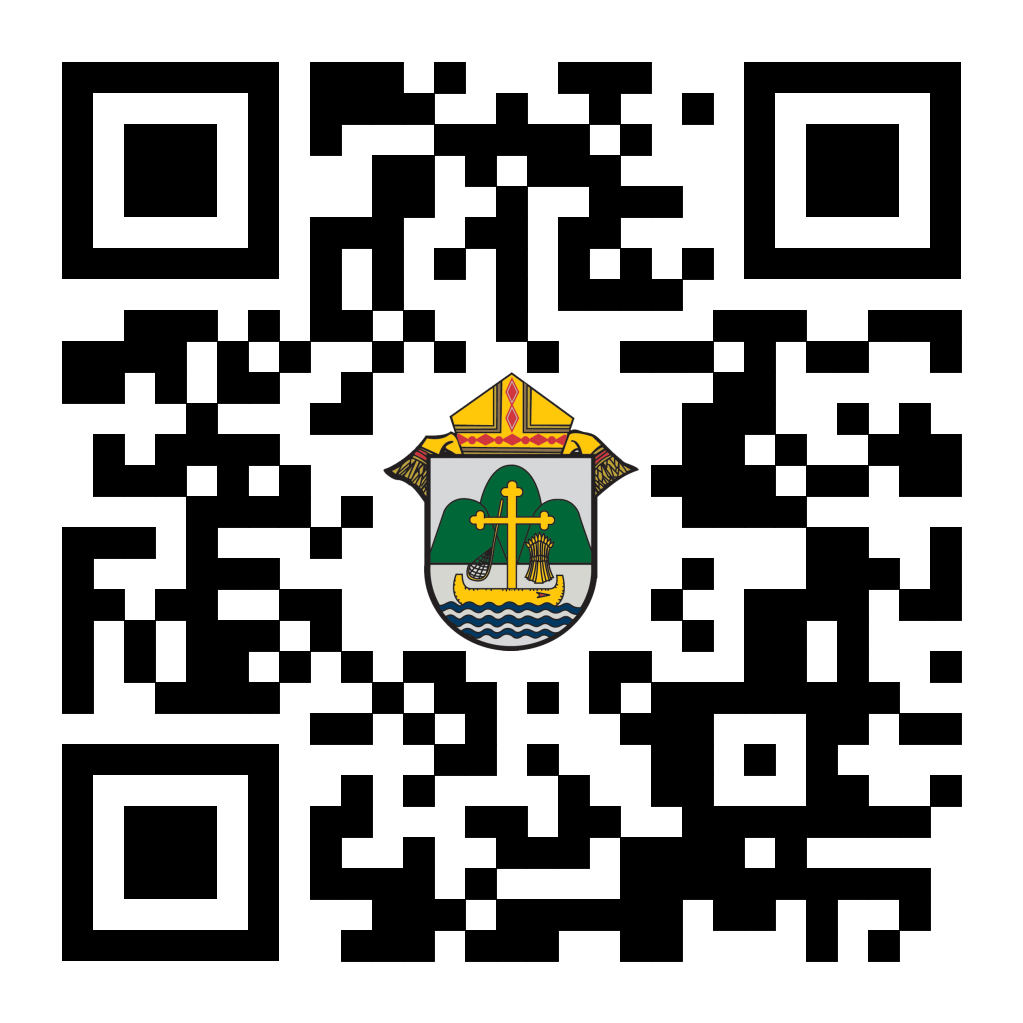 Room Availability. There are a limited number of rooms available for use in the House of Formation (2nd and 3rd floor of Holy Cross Diocesan Center). They are for a suggested donation of $35 per night per person. These rooms have a shared bathroom in the hallway. Most of them are 2 single beds per room, with some double beds available. First come, first served. Please contact Renee' (reply to this message or call 608.791.2652) to book one of these rooms.The following motels have blocks of rooms held. Please contact them directly for booking. I have given them our tax exempt #, but you might remind them of it when booking.Gundersen Hotel & Suites – 1520 Clinic Ct., La Crosse WI 54601 – 608.793.0220 – 3 rooms blocked for Thursday & Friday nights, $109 per night.Comfort Inn – 1223 Crossing Meadows Dr., Onalaska, WI 54650 – 608.781.7500 – 10 rooms
blocked for Thursday & Friday nights, $89 per night. Super 8 – 1625 Rose St., La Crosse, WI 54601 – 608.781.8880 – 10 rooms 
blocked for Thursday & Friday nights, $119 per night. MUST CONFIRM BY 05-15-23<<Top >>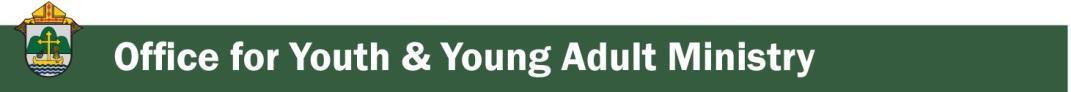 Director: Christopher Rogers – 608.791.2659 | crogers@diolc.orgFor your parish bulletin
A new episode of our web series/podcast, “Unscripted,” is now available! We would most appreciate you sharing this short blurb in your parish bulletin: “UNSCRIPTED” is a new web series/podcast from the Office for Family Life where we talk with people you may know. Watch or listen to more episodes of “Unscripted”at open.spotify.com/show/0Prml0VoA912UYywRwLSaj or use your smartphone’s camera to scan the QR code to the left.Franciscan CORE University Franciscan CORE youth theology institute is a five-day summer service opportunity offering education, experience, and reflection on Catholic Social Teaching themes and principles using a Franciscan lens. Each day will include prayer, intentional learning, interaction with leaders in the field, direct service, and time to process experiences. Find out more information at this website: www.viterbo.edu/franciscan-core Reminder: Crosswoods Adventure Camp is Looking for S.O.G.’s (Servants of God)These are young people willing to come to camp to volunteer through service to the people who attend camp. Please see the flyer at this link for more details: drive.google.com/file/d/1ewTxFWIqdhO9qKAjm_zfeWXW9W9B7KRa/view?usp=sharing Update: 2023 Adventure CampWe will still have two weeks for your group to choose from. However, Week 1: June 25-30, 2023 will be for grades 6-12. The cost for the first week is as follows: Early Bird $420 per person (including adults). Receiving the Early Bird price means that the person has paid and turned in their forms before June 9, 2023. Regular price after June 9, 2023 is $440 per person (including adults). For more information, including a downloadable poster and registration link, click here: diolc.org/yya/youth-opportunities/adventure-camp/ or use your smartphone’s camera to scan the QR code to the left.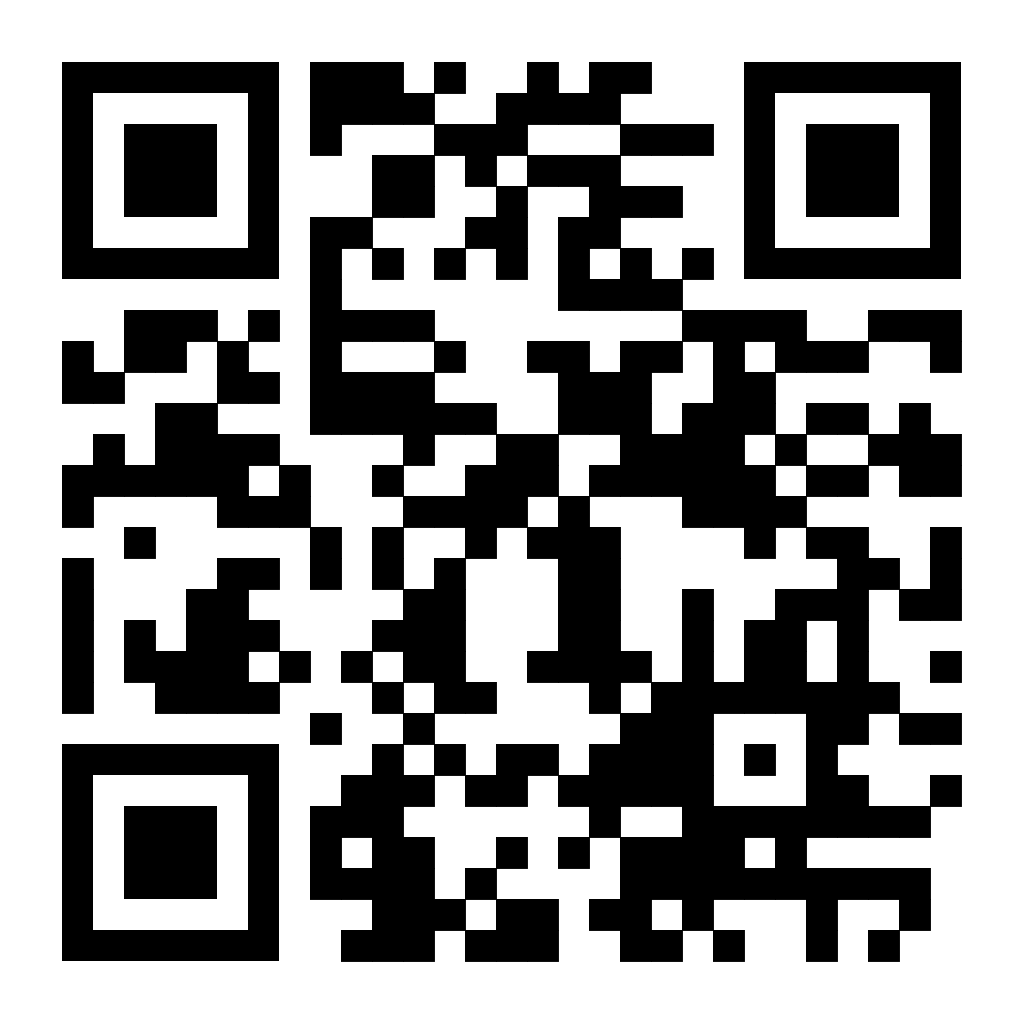 Click on this link to the Facebook event page: fb.me/e/2GlRt0X4Y or use your smartphone’s camera to scan the QR code to the left. Please share on your parish Facebook page.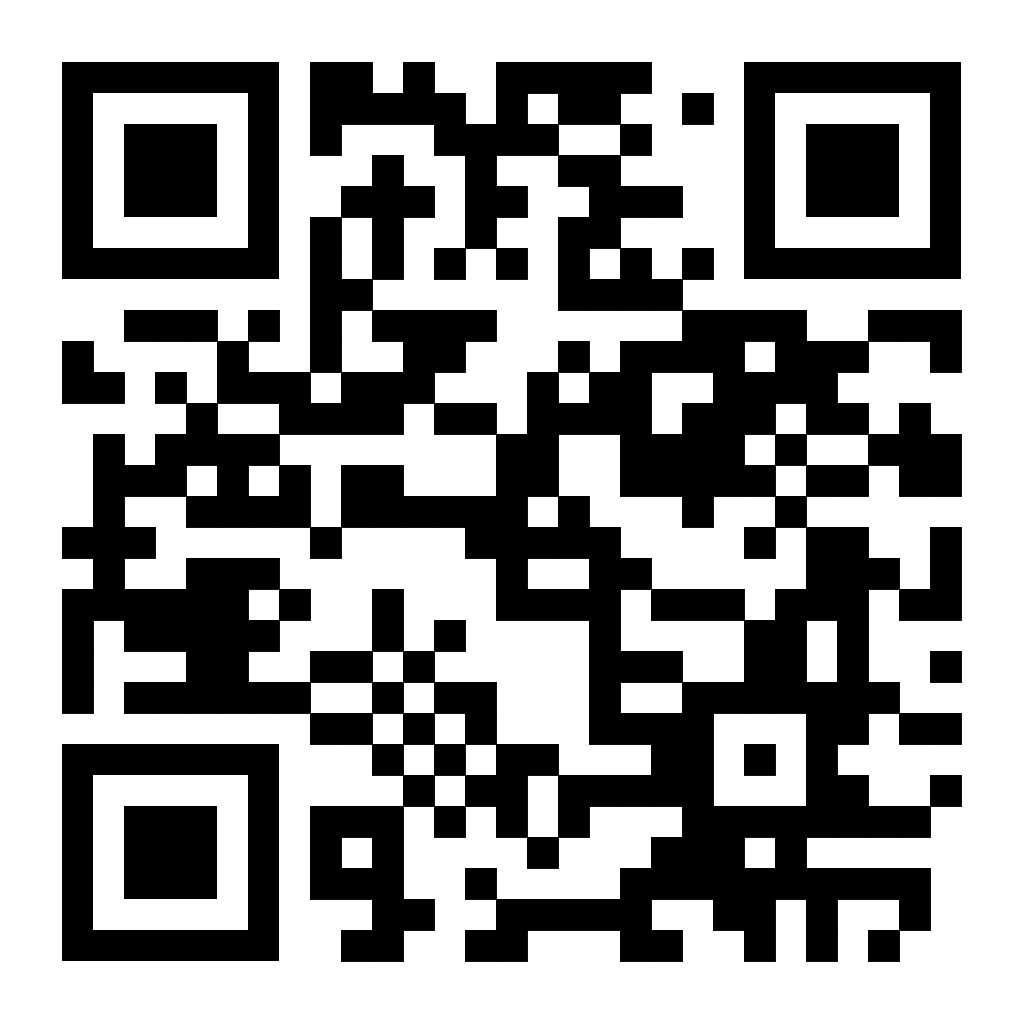 The second week, Week 2: July 9-12, 2023 will be a shorter week and is for grades 9-12. The cost for the shorter week is $275 plus any parish fees. More information is coming soon.Reminder: National Catholic Youth Conference (NCYC) – Nov. 16-19, 2023NCYC (National Catholic Youth Conference) is a powerfully unique three-day experience of prayer, community, evangelization, catechesis, service, and empowerment for Catholic teenagers (of high school age) and their adult chaperones. NCYC is the premiere Catholic youth event on a national scale that gathers people from all across America for a life-changing encounter with Christ.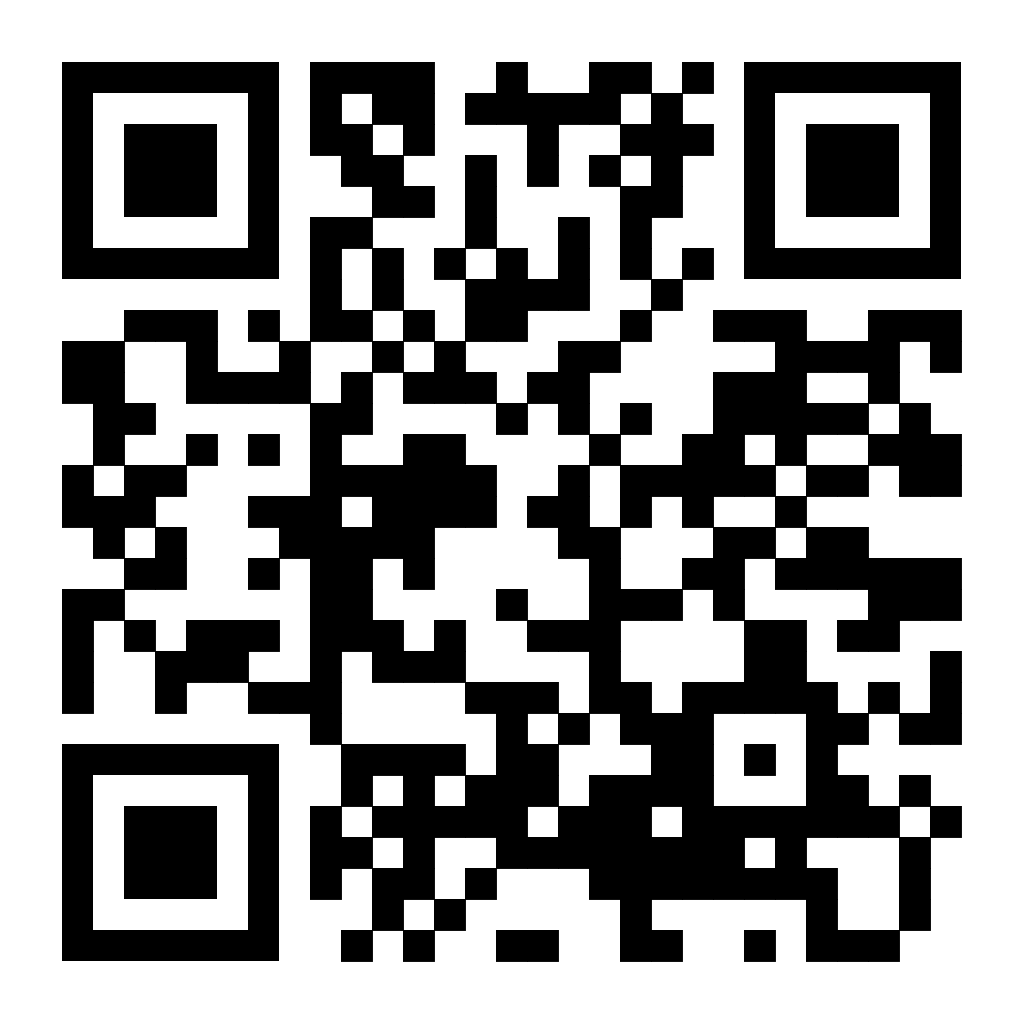 Our diocese will be taking a group and would love to have your youth from your parish/school join us! If you are interested in learning more and to let us know you are interested in bringing a group, please visit our website at diolc.org/ncyc or use your smartphone’s camera to scan the QR code to the left.Reminder: Newman Connection for outgoing high school seniorsWe are once again partnering with the Newman Connection to assist getting incoming college Freshmen connected with the Newman Center on their campus. You may have already received an email from the Newman Connection. You may sign up for the program by following this link: share.hsforms.com/1GLP12-1tQ_OL7pZyvpVWNA2t65q or use your smartphone’s camera to scan the QR code to the left.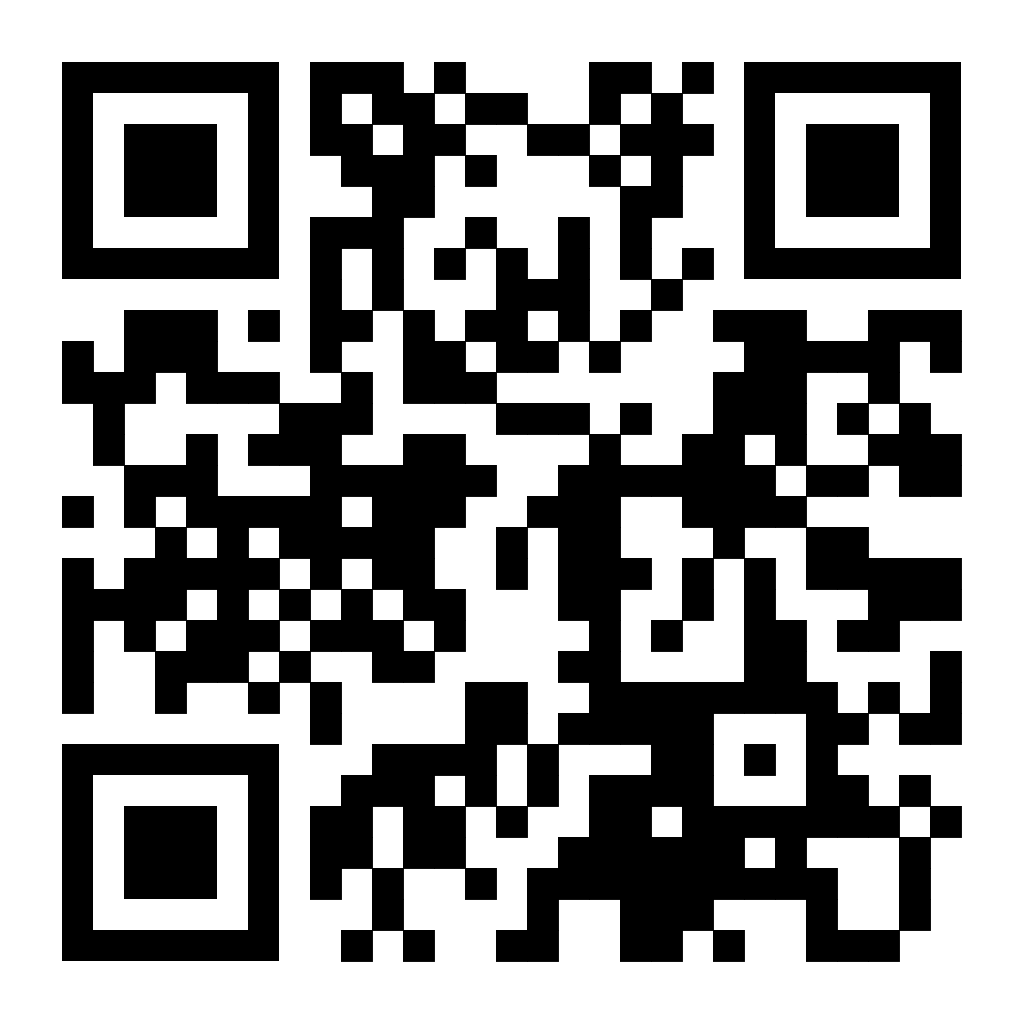 You may also view the marketing materials at the following links:Parishes: landing.newmanministry.com/outreach2023 Schools: landing.newmanministry.com/hs-materials-2023 Reminder: Tune-In TuesdaysPlease join us for our Tune-In Tuesdays at 11 a.m. Join us as we come together to network and share how we are doing, how our ministry is going and talk about ways we can support each other. Please follow this link: us02web.zoom.us/j/88368837363?pwd=Q2VOdisyalE4Mm93bnM4andYUWdZdz09 <<Top >>Diocese of La Crosse | 3710 East Ave S | La Crosse, WI 54601 | 608-788-7700To unsubscribe from this e-mail message contact mwilson@diolc.orgCatechesis & EvangelizationChanceryCommunicationsConsecrated LifeDiaconateMarriage & Family LifeMinistriesMission OfficeSacred WorshipSafe EnvironmentSchools OfficeSocial ConcernsStewardship and DevelopmentTemporalitiesVocationsVicar for ClergyYouth and Young Adult MinistryPast Chancery Bulletins